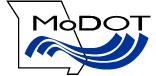 DivisionLocation Please deposit the attached monies in the State Road Fund.CHECK/MONEY ORDER NO.(S)				AMOUNT IN CHECKS/MONEY ORDER			AMOUNT IN CURRENCY					TOTAL AMOUNT TRANSMITTED			RECEIVED FROM:REASON FOR PAYMENT:REMARKS:							CASHIER SECTION USE ONLY					TYPE											CODE											RECEIPT					TO:     -deFROM:DATE:February 3, 2022SUBJECT:Business and Benefits